Inscription au séjour à TAIZE du 27 au 31 octobre 2022- Départ : jeudi 27 octobre vers 7 h du matin- Retour : lundi 31 octobre dans l’après-midi- Moyen de transport : autobus- Prix du séjour (transport, hébergement et repas) : 95 €. Coordination : Etienne LETSCHER 11 rue des Œillets 67500  HAGUENAUTél : 03 88 07 11 17Un dossier complet concernant les horaires précis de départ et de retour, le programme complet des journées, les conditions d’hébergement, les affaires à emporter, etc… sera communiqué à chaque jeune et/ou adulte 10 jours avant le départ.Talon d’inscription à remettre avant le 1er octobre 2022soit au professeur de religion du lycée, soit au référent pastorale jeunesse de la paroisse.………………………………………………………………………………………………Je soussigné……………………………………………………...(NOM, Prénom du responsable légal) autorise mon fils/ma fille ……….………………………………... (NOM et Prénom de l’enfant) Né(e) le : …………………… Adresse : ………………………………………………………Tél. fixe :………………………….… Portable (parents) : ……………………………Portable jeune : ……………………………….. à participer au séjour à TAIZE du jeudi 27 au lundi 31 octobre 2022. Je joins un chèque de 95€ (à l’ordre de la "Zone pastorale de Haguenau") correspondant aux frais de transport et de séjour. Paiement par virement possible : IBAN : FR76 1027 8018 0000 0311 1914 552     BIC : CMCIFR2AEn cas d’accident grave, j’autorise les organisateurs à faire transporter mon enfant à l’hôpital le plus proche.Nuitées sous tente possible  OUI – NON 	Tente disponible  OUI – NON	Nb. places de la tente : Vous pouvez m’envoyer les informations par mail OUI-NONe-mail (lisible) : │_│_│_│_│_│_│_│_│_│_│_│_│_│_│_│_│_│_│_│_│_│_│_│@│_│_│_│_│_│_│_│_│_│_│_│_│_│_│_│_│_│_│_│_│_│_│_│_│_│_│_│_│_│_│Je préfère recevoir les informations par courrier postal OUI-NON	Signature :Cher jeune !Tu es lycéen(ne) ou étudiant(e), tu as peut-être entendu parler de Taizé, et tu n’es plus à convaincre : prépare ton sac à dos, emporte quelques provisions – on ne sait jamais ! et ta lampe de poche pour retrouver ta tente ou ton dortoir le soir lorsque les « Go to bed » vous raccompagneront d’Oyak ! Déjà, tu te réjouis pour les belles rencontres et veillées de prière à la lueur des cierges.Tu n’es jamais allée à Taizé, tu ne connais pas… Eh bien, dis-toi que tu vas vivre une expérience à aucune autre pareille : tu vas rencontrer des jeunes venus du monde entier, tu vas vivre au rythme des prières de Taizé, chantées dans toutes les langues… Tu prendras part aux joyeux repas communautaires suivis de ton tour de vaisselle… et tu goûteras au silence profond qui suit les veillées du soir…Tu as entre les mains une invitation à nous rejoindre à ce pélé-Taizé des vacances de la Toussaint avec d’autres jeunes lycéens et étudiants de la zone pastorale de Haguenau.Nous nous réjouissons de partir avec toi !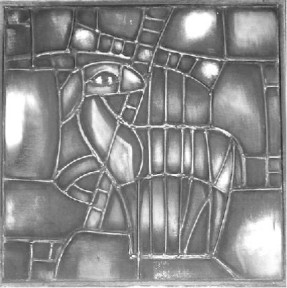 